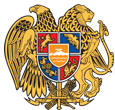 ՀԱՅԱՍՏԱՆԻ ՀԱՆՐԱՊԵՏՈՒԹՅՈՒՆ 
ՎԱՅՈՑ ՁՈՐԻ ՄԱՐԶ
ԵՂԵԳՆԱՁՈՐ ՀԱՄԱՅՆՔ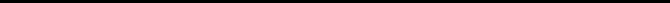 ԱՐՁԱՆԱԳՐՈՒԹՅՈՒՆ N 11
ԱՎԱԳԱՆՈՒ ԱՐՏԱՀԵՐԹ ՆԻՍՏԻՀամայնքի ավագանու նիստին ներկա էին ավագանու 6 անդամներ:Բացակա էին` Արտաշ Այվազյանը, Նարինե Գրիգորյանը, Նեկտար Հովհաննիսյանը, Դավիթ Մովսիսյանը, Գեվորգ ՍաքանյանըՀամայնքի ղեկավարի հրավերով ավագանու նիստին մասնակցում էին`Նիստը վարում էր  համայնքի ղեկավար` Դավիթ ՀարությունյանըՆիստը արձանագրում էր աշխատակազմի քարտուղար` Անժելա ՍարգսյանըԼսեցին
24․10․2018Թ․-Ի ԹԻՎ 11ԱՐՏԱՀԵՐԹ ՆԻՍՏԻ ՕՐԱԿԱՐԳԸ ՀԱՍՏԱՏԵԼՈՒ ՄԱՍԻՆ /Զեկ. ԴԱՎԻԹ ՀԱՐՈՒԹՅՈՒՆՅԱՆ/Ղեկավարվելով «Տեղական ինքնակառավարման մասին» Հայաստանի Հանրապետության  օրենքի 14-րդ հոդվածի 6-րդ կետի  պահանջներով.Հաստատել 24․10․2018թ․-ի թիվ 11 արտահերթ նիստի օրակարգը.1.ՀԱՄԱՅՆՔԱՅԻՆ ԲՅՈՒՋԵՈՒՄ ՓՈՓՈԽՈՒԹՅՈՒՆՆԵՐ ԿԱՏԱՐԵԼՈՒ ՄԱՍԻՆ2. ԱՐՍԵՆ ՀԱՐՈՒԹՅՈՒՆՅԱՆԻՆ ԴՐԱՄԱԿԱՆ ՕԳՆՈՒԹՅՈՒՆ ՏՐԱՄԱԴՐԵԼՈՒ ՄԱՍԻՆ3.ՀԱՄԱՅՆՔԱՅԻՆ ՍԵՓԱԿԱՆՈՒԹՅՈՒՆ ՀԱՆԴԻՍԱՑՈՂ ԶԲՈՍԱՅԳԻՆԵՐՈՒՄ, ԿԱՆԱՉԱՊԱՏ ԵՎ ԸՆԴՀԱՆՈՒՐ ՕԳՏԱԳՈՐԾՄԱՆ ԱՅԼ ՏԱՐԱԾՔՆԵՐՈՒՄ ԾԱՌԱՀԱՏՄԱՆ, ՍԱՆԻՏԱՐԱԿԱՆ ԷՏՄԱՆ ԱՇԽԱՏԱՆՔՆԵՐ ԿԱՏԱՐԵԼՈՒ ՄԱՍԻՆ4.ՏՐԱՆՍՊՈՐՏԱՅԻՆ ՄԻՋՈՑԻ ԱՆՀԱՏՈՒՅՑ ՕԳՏԱԳՈՐԾՄԱՆ ՄԱՍԻՆ5.,,ՀԱՅԱՍՏԱՆ,,ՀԱՄԱՀԱՅԿԱԿԱՆ ՀԻՄՆԱԴՐԱՄԻՆ ԳՈՒՄԱՐ ՀԱՏԿԱՑՆԵԼՈՒ ՄԱՍԻՆ6.ՀԱՄԱՅՆՔԱՅԻՆ ԲՅՈՒՋԵԻ ԵՌԱՄՍՅԱ ՀԱՂՈՐԴՈՒՄԸ ՆԵՐԿԱՅԱՑՆԵԼՈՒ ՄԱՍԻՆՈրոշումն ընդունված է. /կցվում է որոշում N 71/Լսեցին
ՀԱՄԱՅՆՔԱՅԻՆ ԲՅՈՒՋԵՈՒՄ ՓՈՓՈԽՈՒԹՅՈՒՆՆԵՐ ԿԱՏԱՐԵԼՈՒ ՄԱՍԻՆ /Զեկ. ԴԱՎԻԹ ՀԱՐՈՒԹՅՈՒՆՅԱՆ/Ղեկավարվելով ,,Տեղական ինքնակառավարման մասին ,, Հայաստանի Հանրապետության  օրենքի 18-րդ հոդվածի 1-ին մասին 5-րդ կետի և ,,Բյուջետային համակարգի մասին ,, Հայաստանի Հանրապետության  օրենքի 33-րդ  հոդվածի 4-րդ կետի  պահանջներով .Տալ համաձայնություն ՀՀ կառավարության 27.09.2018թ 1127-Ն որոշմամբ հաստատված Հայաստանի Հանրապետության 2018թ. պետական բյուջեով նախատեսված Հայաստանի Հանրապետության  կառավարության պահուստային ֆոնդի հաշվին՝ բյուջետային ծախսերի տնտեսագիտական դասակարգման ,,Կապիտալ սուբվենիցիաներ համայնքներին ,, հոդվածով համայնքին տրամադրված ՝23907,4 դրամ գումարը այդ թվում ՝Մյասնիկյան փողոցի լուսավորության ցանցի կառուցման համար   -2119,7 հազ. դրամՊ.Սևակի 2 և Մոմիկի 4շենքերի բակի նորոգման համար 4183,2 հազ. դրամՀողային բեռնավորմամբ աղբատար մեքենայի ձեռքբերման համար  10980,0հազ. դրամՀամայնքի Երևանյան խճուղի 7 և Կամոյի 2 բ/շենքերի բակի նորոգման համար 4199,0 հազ. դրամ,, Եղեգնաձորի թիվ 5 մանկապարտեզ,, ՀՈԱԿ-ի տանիքի վերանորոգման համար  2425,5 հազ. դրամ , ներառել համայնքի բյուջեի պետական բյուջեից կապիտալ ծախսերի ֆինանսավորման նպատակային հատկացումներ /սուբվենցիսներ /տողին /տող261/ և նպատակաուղղել12927,4 հազ. դրամ ընդհանուր բնույթի հանրային ծառայություններ /այլն դասերին չպատկանող/ բաժին 1խումբ 6 դաս 1 ոլորտի շենքերի և շինությունների կապիտալ վերանորոգում հոդվածին /հոդված 5113/կատարված աշխատանքների ֆինանսավորման համար և 10980,0 հազ.  աղբահանում բաժին 5 խումբ 1 դաս 1 ոլորտի տրանսպորտային սարքավորումներ հադվածին /հոդված 5129/ ձեռքբերված աղբատար մեքենայի արժեքի չվճարված մասի ֆինանսավորման համար : Որոշումն ընդունված է. /կցվում է որոշում N 72-Ն/Լսեցին
ԱՐՍԵՆ ՀԱՐՈՒԹՅՈՒՆՅԱՆԻՆ ԴՐԱՄԱԿԱՆ ՕԳՆՈՒԹՅՈՒՆ ՏՐԱՄԱԴՐԵԼՈՒ ՄԱՍԻՆ /Զեկ. ԴԱՎԻԹ ՀԱՐՈՒԹՅՈՒՆՅԱՆ/Ղեկավարվելով <<Տեղական ինքնակառավարման մասին >> Հայաստանի Հանրապետության օրենքի 18-րդ հոդվածի 1-ին մասի 6-րդ կետի պահանջներով և հիմք ընդունելով 28.01.2018թ. ,, Եղեգնաձոր համայնքի կամավոր խնդիրները, դրանց լուծմանն ուղղված սեփական լիազորությունները և դրանց իրականացման կարգը սահմանելու մասին,, թիվ 04 որոշումը.1. Համայնքային բյուջեի սոցիալական հատուկ արտոնությունններ (այլ դասերին չպատկանող) ոլորտի բաժին  10 խումբ 7 դաս 1 այլ նպաստներ բյուջեից հոդվածից /հոդված 4729/ Արսեն Հարությունյանին հատկացնել 10000 դրամ օգնություն:2. Սույն որոշումն ուժի մեջ է մտնում ստորագրման պահից: Որոշումն ընդունված է. /կցվում է որոշում N 73/Լսեցին
ՀԱՄԱՅՆՔԱՅԻՆ ՍԵՓԱԿԱՆՈՒԹՅՈՒՆ ՀԱՆԴԻՍԱՑՈՂ ԶԲՈՍԱՅԳԻՆԵՐՈՒՄ, ԿԱՆԱՉԱՊԱՏ ԵՎ ԸՆԴՀԱՆՈՒՐ ՕԳՏԱԳՈՐԾՄԱՆ ԱՅԼ ՏԱՐԱԾՔՆԵՐՈՒՄ ԾԱՌԱՀԱՏՄԱՆ, ՍԱՆԻՏԱՐԱԿԱՆ ԷՏՄԱՆ ԱՇԽԱՏԱՆՔՆԵՐ ԿԱՏԱՐԵԼՈՒ ՄԱՍԻՆ /Զեկ. ԴԱՎԻԹ ՀԱՐՈՒԹՅՈՒՆՅԱՆ/Ղեկավարվելով ,,Տեղական ինքնակառավարման մասին,,Հայաստանի Հանրապետության օրենքի 18-րդ հոդվածի 1-ին մասի 42-րդ կետի, Հայաստանի Հանրապետության քաղաքացիական օրենսգրքի 129-րդ հոդվածի պահանջներով.Տալ համաձայնություն  համայնքային սեփականություն հանդիսացող զբոսայգիներում, կանաչապատ և ընդհանուր օգտագործման այլ տարածքներում, բազմաբնակարան շենքերի բակերում բնակչության ազատ տեղաշարժը, անվտանգ երթևեկությունը խոչընդոտող, մայթերի մակերեսները վնասող ծառերը՝ չոր, ըստ անհրաժեշտության նաև կիսաչոր ծառերը հատելու և սանիտարական էտում կատարելու համար:Աշխատանքների արդյունքում առաջացած վառելափայտը տրամադրել համայնքի սոցիալապես անապահով ընտանիքներին :Աշխատանքներին մասնակից դարձնել համայնքային ոստիկանության և բնապահպանական պետական տեսչության աշխատակիցներին:Առաջարկել համայնքի ղեկավարին վերը նշված աշխատանքներն իրականացնել << Եղեգնաձորի համայնքային տնտեսություն>> ՀՈԱԿ-ի միջոցով:Որոշումն ընդունված է. /կցվում է որոշում N 74/ՏՐԱՆՍՊՈՐՏԱՅԻՆ ՄԻՋՈՑԻ ԱՆՀԱՏՈՒՅՑ ՕԳՏԱԳՈՐԾՄԱՆ ՄԱՍԻՆ /Զեկ. ԴԱՎԻԹ ՀԱՐՈՒԹՅՈՒՆՅԱՆ/Ղեկավարվելով <<Տեղական ինքնակառավարման մասին>> Հայաստանի Հանրապետության օրենքի 18-րդ հոդվածի 1-ին մասի 21-րդ կետի պահանջներով․1․ Տալ համաձայնություն Եղեգնաձորի համայնքապետարանի և <<Վեոլիա Ջուր>> ՓԲԸ-ի կողմից կնքվող տրանսպորտային միջոցի (մակնիշը՝ ԳԱԶ, թողարկման տարեթիվը՝ 1987թ., հաշվառման վկայագիրը՝ KR231445, գույնը՝ կապույտ, հաշվառման համարանիշը՝ 408LL70, շասիի (ամրաշրջանակի) համարը՝ KO-503B(GAZ-53-12), թափքի տեսակը՝ ասինիզացիոն ցիստեռն) անհատույց օգտագործման վերաբերյալ՝ կնքվող պայմանագրի պայմաններին համապատասխան։2․ Սույն որոշումն ուժի մեջ է մտնում ստորագրման պահից։Որոշումն ընդունված է. /կցվում է որոշում N 75/Լսեցին
,,ՀԱՅԱՍՏԱՆ,,ՀԱՄԱՀԱՅԿԱԿԱՆ ՀԻՄՆԱԴՐԱՄԻՆ ԳՈՒՄԱՐ ՀԱՏԿԱՑՆԵԼՈՒ ՄԱՍԻՆ /Զեկ. ԴԱՎԻԹ ՀԱՐՈՒԹՅՈՒՆՅԱՆ/Ղեկավարվելով <<Տեղական ինքնակառավարման մասին >> Հայաստանի Հանրապետության օրենքի 18-րդ հոդվածի 1-ին մասի 6-րդ կետի պահանջներովՏալ համաձայնություն համայնքային բյուջեի վարչական մասի քաղաքական կուսակցություններ, հասարակական կազմակերպություններ ,արհմիություններ բաժին 8 խումբ4 դաս 2 ոլորտի նվիրատվություններ այլ շահույթ չհետապնդող կազմակերպություններին հոդվածից /հոդված 4819/ 50հազ. դրամ հատկացնել ,,Հայաստան,,համահայկական հիմնադրամին ծրագրերի իրականացման ֆինանսավորման համար :   Որոշումն ընդունված է. /կցվում է որոշում N 76/Լսեցին
ՀԱՄԱՅՆՔԱՅԻՆ ԲՅՈՒՋԵԻ ԵՌԱՄՍՅԱ ՀԱՂՈՐԴՈՒՄԸ ՆԵՐԿԱՅԱՑՆԵԼՈՒ ՄԱՍԻՆ /Զեկ. ԴԱՎԻԹ ՀԱՐՈՒԹՅՈՒՆՅԱՆ/Ղեկավարվելով «Տեղական ինքնակառավարման մասին»  Հայաստանի Հանրապետության օրենքի 38-րդ հոդվածի և  «Բյուջետային համակարգի մասին» Հայաստանի Հանրապետության օրենքի 35-րդ հոդվածի պահանջներով.Ընդունել համայնքային բյուջեի եռամսյա հաղորդումը և կատարված աշխատանքները գնահատել բավարար:Որոշումն ընդունված է. /կցվում է որոշում N 77/
ՀԱՄԱՅՆՔԻ ՂԵԿԱՎԱՐ

ԴԱՎԻԹ ՀԱՐՈՒԹՅՈՒՆՅԱՆ________________Նիստն արձանագրեց`  Անժելա Սարգսյանը _________________________________ք. Եղեգնաձոր  24/10/2018Կողմ-6Դեմ-0Ձեռնպահ-0Կողմ-6Դեմ-0Ձեռնպահ-0Կողմ-6Դեմ-0Ձեռնպահ-0Կողմ-6Դեմ-0Ձեռնպահ-0Կողմ-6Դեմ-0Ձեռնպահ-0Կողմ-6Դեմ-0Ձեռնպահ-0Կողմ-6Դեմ-0Ձեռնպահ-0 Ավագանու անդամներԱՐՏԱԿ ԱԼՈՅԱՆՌՈԲԵՐՏ ԲԱՂԴԱՍԱՐՅԱՆԳԱՌՆԻԿ ԽԱՉԱՏՐՅԱՆՍԱՄՎԵԼ ՈՍԿԱՆՅԱՆՍՄԲԱՏ ՍՄԲԱՏՅԱՆՎԱԼՈԴՅԱ ՍՄԲԱՏՅԱՆ